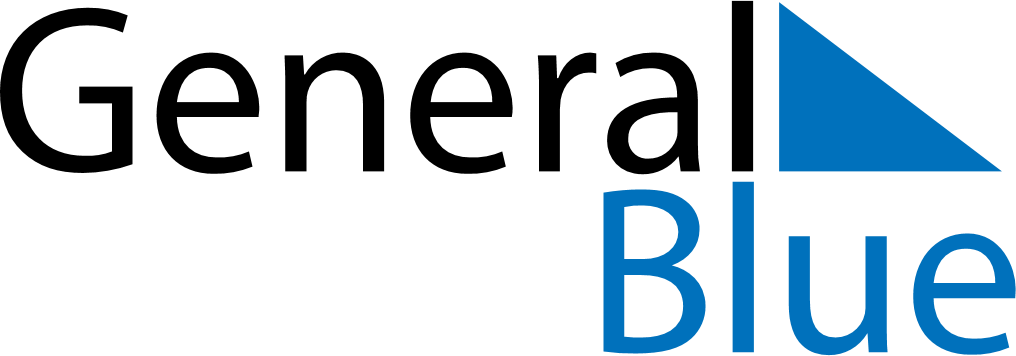 November 2024November 2024November 2024November 2024November 2024November 2024Poperinge, Flanders, BelgiumPoperinge, Flanders, BelgiumPoperinge, Flanders, BelgiumPoperinge, Flanders, BelgiumPoperinge, Flanders, BelgiumPoperinge, Flanders, BelgiumSunday Monday Tuesday Wednesday Thursday Friday Saturday 1 2 Sunrise: 7:41 AM Sunset: 5:24 PM Daylight: 9 hours and 43 minutes. Sunrise: 7:42 AM Sunset: 5:22 PM Daylight: 9 hours and 39 minutes. 3 4 5 6 7 8 9 Sunrise: 7:44 AM Sunset: 5:20 PM Daylight: 9 hours and 36 minutes. Sunrise: 7:46 AM Sunset: 5:18 PM Daylight: 9 hours and 32 minutes. Sunrise: 7:47 AM Sunset: 5:17 PM Daylight: 9 hours and 29 minutes. Sunrise: 7:49 AM Sunset: 5:15 PM Daylight: 9 hours and 25 minutes. Sunrise: 7:51 AM Sunset: 5:14 PM Daylight: 9 hours and 22 minutes. Sunrise: 7:53 AM Sunset: 5:12 PM Daylight: 9 hours and 19 minutes. Sunrise: 7:54 AM Sunset: 5:10 PM Daylight: 9 hours and 16 minutes. 10 11 12 13 14 15 16 Sunrise: 7:56 AM Sunset: 5:09 PM Daylight: 9 hours and 12 minutes. Sunrise: 7:58 AM Sunset: 5:07 PM Daylight: 9 hours and 9 minutes. Sunrise: 7:59 AM Sunset: 5:06 PM Daylight: 9 hours and 6 minutes. Sunrise: 8:01 AM Sunset: 5:05 PM Daylight: 9 hours and 3 minutes. Sunrise: 8:03 AM Sunset: 5:03 PM Daylight: 9 hours and 0 minutes. Sunrise: 8:04 AM Sunset: 5:02 PM Daylight: 8 hours and 57 minutes. Sunrise: 8:06 AM Sunset: 5:01 PM Daylight: 8 hours and 54 minutes. 17 18 19 20 21 22 23 Sunrise: 8:08 AM Sunset: 4:59 PM Daylight: 8 hours and 51 minutes. Sunrise: 8:09 AM Sunset: 4:58 PM Daylight: 8 hours and 48 minutes. Sunrise: 8:11 AM Sunset: 4:57 PM Daylight: 8 hours and 45 minutes. Sunrise: 8:13 AM Sunset: 4:56 PM Daylight: 8 hours and 43 minutes. Sunrise: 8:14 AM Sunset: 4:55 PM Daylight: 8 hours and 40 minutes. Sunrise: 8:16 AM Sunset: 4:54 PM Daylight: 8 hours and 37 minutes. Sunrise: 8:17 AM Sunset: 4:53 PM Daylight: 8 hours and 35 minutes. 24 25 26 27 28 29 30 Sunrise: 8:19 AM Sunset: 4:52 PM Daylight: 8 hours and 32 minutes. Sunrise: 8:20 AM Sunset: 4:51 PM Daylight: 8 hours and 30 minutes. Sunrise: 8:22 AM Sunset: 4:50 PM Daylight: 8 hours and 27 minutes. Sunrise: 8:23 AM Sunset: 4:49 PM Daylight: 8 hours and 25 minutes. Sunrise: 8:25 AM Sunset: 4:48 PM Daylight: 8 hours and 23 minutes. Sunrise: 8:26 AM Sunset: 4:47 PM Daylight: 8 hours and 21 minutes. Sunrise: 8:28 AM Sunset: 4:47 PM Daylight: 8 hours and 18 minutes. 